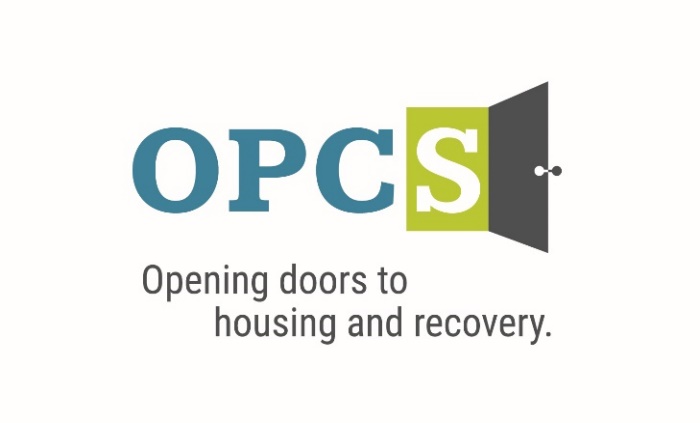 Southern Arizona’s Premier Social Service AgencyOld Pueblo Community Services is an EOE/M/F/VET/DISABILITY EmployerPeer Recovery Support Specialist Health Home Hope“Safety Sensitive Job”A Safety sensitive position is a job or position where the employee holding this position has the responsibility for his/her own safety or other people’s safety. An employee has to be with clear mind and diligent while occupying such position.The Peer Recovery Support Specialist helps the Navigator to navigate clients into mainstream resources. PRSS assists client in receiving the services needed and helps the client connect with those services. The PRSS also assists Navigator with day-to-day tasks related to program administration.Employee BenefitsCompetitive Salary, Employer Subsidized Health Insurance for Employee and Family, Employer Matching 401 (k) plan (after 1 year), Employer Subsidized Dental Plan and Vision Plan, Paid life insurance, Employer Paid Training, 136 Hours Paid Time Off (PTO) Per YearDuties and Responsibilities: Works in conjunction with the El Rio Nurse Practitioner, Support Housing team and other agencies as required.Conducts recruitment/outreach and follow-up activities to unsheltered homeless individuals under the direction of the OPCS Navigator.Accompany and/or transport individuals to agencies for benefits enrollment.Utilize experiential knowledge through supportive story telling.Complete GPRA interview with project participants as needed.Maintains all client information in a confidential manner and in compliance with HUD and HIPAA standards. Enters client information into HMIS database. Attends OPCS staff meetings and meet with supervisory staff, as required.Other duties as assigned.Qualifications:High School Diploma or GED.  Driver’s License. Must possess and maintain valid CPR/First Aid certification. Completion of the State approved PRSS Academy. Minimum of six weeks of behavioral health work experience and preference of one year experience.Recent outreach experience with unsheltered homeless individuals in the geographical area. Ability to work in a fast-paced environment. Ability and willingness to work flexible schedules. Cultural Competence of diverse populations. Bilingual, Bicultural and/or Veteran a plus. Mail Resume/Application to:Email Resume/Application to:hr@helptucson.org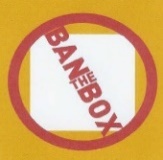 Employment References, drug screen and background check is conducted pre-employment.